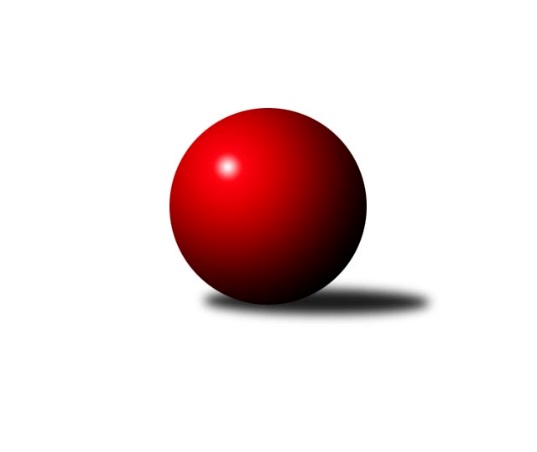 Č.6Ročník 2014/2015	25.5.2024 3. KLZ B 2014/2015Statistika 6. kolaTabulka družstev:		družstvo	záp	výh	rem	proh	skore	sety	průměr	body	plné	dorážka	chyby	1.	KK Šumperk	6	4	0	2	23.5 : 12.5 	(27.0 : 21.0)	1656	8	1148	508	27.7	2.	KK Vyškov˝B˝	6	4	0	2	21.5 : 14.5 	(28.5 : 19.5)	1680	8	1158	522	28.7	3.	HKK Olomouc ˝B˝	6	3	0	3	18.0 : 18.0 	(22.5 : 25.5)	1635	6	1155	481	34.5	4.	TJ Nové Město n.M.	6	1	0	5	9.0 : 27.0 	(18.0 : 30.0)	1584	2	1108	477	35.8Tabulka doma:		družstvo	záp	výh	rem	proh	skore	sety	průměr	body	maximum	minimum	1.	KK Šumperk	3	2	0	1	11.0 : 7.0 	(11.0 : 13.0)	1600	4	1679	1529	2.	KK Vyškov˝B˝	3	2	0	1	10.5 : 7.5 	(13.0 : 11.0)	1677	4	1714	1643	3.	HKK Olomouc ˝B˝	4	2	0	2	12.0 : 12.0 	(15.5 : 16.5)	1639	4	1701	1567	4.	TJ Nové Město n.M.	2	0	0	2	2.0 : 10.0 	(7.0 : 9.0)	1613	0	1627	1599Tabulka venku:		družstvo	záp	výh	rem	proh	skore	sety	průměr	body	maximum	minimum	1.	KK Šumperk	3	2	0	1	12.5 : 5.5 	(16.0 : 8.0)	1684	4	1713	1637	2.	KK Vyškov˝B˝	3	2	0	1	11.0 : 7.0 	(15.5 : 8.5)	1681	4	1699	1644	3.	HKK Olomouc ˝B˝	2	1	0	1	6.0 : 6.0 	(7.0 : 9.0)	1634	2	1693	1574	4.	TJ Nové Město n.M.	4	1	0	3	7.0 : 17.0 	(11.0 : 21.0)	1575	2	1670	1553Tabulka podzimní části:		družstvo	záp	výh	rem	proh	skore	sety	průměr	body	doma	venku	1.	KK Šumperk	6	4	0	2	23.5 : 12.5 	(27.0 : 21.0)	1656	8 	2 	0 	1 	2 	0 	1	2.	KK Vyškov˝B˝	6	4	0	2	21.5 : 14.5 	(28.5 : 19.5)	1680	8 	2 	0 	1 	2 	0 	1	3.	HKK Olomouc ˝B˝	6	3	0	3	18.0 : 18.0 	(22.5 : 25.5)	1635	6 	2 	0 	2 	1 	0 	1	4.	TJ Nové Město n.M.	6	1	0	5	9.0 : 27.0 	(18.0 : 30.0)	1584	2 	0 	0 	2 	1 	0 	3Tabulka jarní části:		družstvo	záp	výh	rem	proh	skore	sety	průměr	body	doma	venku	1.	TJ Nové Město n.M.	0	0	0	0	0.0 : 0.0 	(0.0 : 0.0)	0	0 	0 	0 	0 	0 	0 	0 	2.	KK Šumperk	0	0	0	0	0.0 : 0.0 	(0.0 : 0.0)	0	0 	0 	0 	0 	0 	0 	0 	3.	KK Vyškov˝B˝	0	0	0	0	0.0 : 0.0 	(0.0 : 0.0)	0	0 	0 	0 	0 	0 	0 	0 	4.	HKK Olomouc ˝B˝	0	0	0	0	0.0 : 0.0 	(0.0 : 0.0)	0	0 	0 	0 	0 	0 	0 	0 Zisk bodů pro družstvo:		jméno hráče	družstvo	body	zápasy	v %	dílčí body	sety	v %	1.	Libuše Mrázová 	HKK Olomouc ˝B˝ 	4	/	5	(80%)	7.5	/	10	(75%)	2.	Kateřina Zapletalová 	KK Šumperk 	4	/	5	(80%)	7	/	10	(70%)	3.	Jana Kurialová 	KK Vyškov˝B˝ 	4	/	5	(80%)	7	/	10	(70%)	4.	Ludmila Mederová 	KK Šumperk 	3	/	4	(75%)	5	/	8	(63%)	5.	Hana Likavcová 	KK Šumperk 	3	/	4	(75%)	5	/	8	(63%)	6.	Libuše Kuběnová 	TJ Nové Město n.M. 	3	/	5	(60%)	6	/	10	(60%)	7.	Bedřiška Šrotová 	KK Šumperk 	3	/	5	(60%)	5.5	/	10	(55%)	8.	Alena Machalíčková 	HKK Olomouc ˝B˝ 	3	/	6	(50%)	6	/	12	(50%)	9.	Jitka Usnulová 	KK Vyškov˝B˝ 	3	/	6	(50%)	5.5	/	12	(46%)	10.	Šárka Tögelová 	HKK Olomouc ˝B˝ 	3	/	6	(50%)	4.5	/	12	(38%)	11.	Kateřina Petková 	KK Šumperk 	2.5	/	4	(63%)	4.5	/	8	(56%)	12.	Milana Alánová 	KK Vyškov˝B˝ 	2.5	/	5	(50%)	6	/	10	(60%)	13.	Ludmila Tomiczková 	KK Vyškov˝B˝ 	2	/	2	(100%)	3	/	4	(75%)	14.	Věra Zmitková 	HKK Olomouc ˝B˝ 	2	/	3	(67%)	4.5	/	6	(75%)	15.	Tereza Buďová 	TJ Nové Město n.M. 	2	/	4	(50%)	4	/	8	(50%)	16.	Růžena Loučková 	TJ Nové Město n.M. 	1	/	2	(50%)	3	/	4	(75%)	17.	Vladimíra Kyprová 	KK Vyškov˝B˝ 	1	/	2	(50%)	3	/	4	(75%)	18.	Jana Kovářová 	KK Vyškov˝B˝ 	1	/	4	(25%)	4	/	8	(50%)	19.	Anna Kuběnová 	TJ Nové Město n.M. 	1	/	6	(17%)	4	/	12	(33%)	20.	Bohuslava Fajdeková 	HKK Olomouc ˝B˝ 	0	/	1	(0%)	0	/	2	(0%)	21.	Olga Sedlářová 	KK Šumperk 	0	/	2	(0%)	0	/	4	(0%)	22.	Eliška Dokoupilová 	HKK Olomouc ˝B˝ 	0	/	3	(0%)	0	/	6	(0%)	23.	Miluše Svobodová 	TJ Nové Město n.M. 	0	/	3	(0%)	0	/	6	(0%)	24.	Petra Svobodová 	TJ Nové Město n.M. 	0	/	4	(0%)	1	/	8	(13%)Průměry na kuželnách:		kuželna	průměr	plné	dorážka	chyby	výkon na hráče	1.	KK Vyškov, 1-4	1662	1147	514	30.5	(415.5)	2.	TJ Nové Město n.M., 1-2	1654	1152	502	27.8	(413.6)	3.	HKK Olomouc, 1-8	1639	1148	491	36.9	(410.0)	4.	KK Šumperk, 1-4	1596	1120	476	28.5	(399.0)Nejlepší výkony na kuželnách:KK Vyškov, 1-4KK Vyškov˝B˝	1714	1. kolo	Ludmila Mederová 	KK Šumperk	480	3. koloKK Šumperk	1713	3. kolo	Tereza Buďová 	TJ Nové Město n.M.	461	1. koloKK Vyškov˝B˝	1674	5. kolo	Milana Alánová 	KK Vyškov˝B˝	458	1. koloTJ Nové Město n.M.	1670	1. kolo	Jana Kurialová 	KK Vyškov˝B˝	450	1. koloKK Vyškov˝B˝	1643	3. kolo	Anna Kuběnová 	TJ Nové Město n.M.	443	1. koloTJ Nové Město n.M.	1559	5. kolo	Milana Alánová 	KK Vyškov˝B˝	434	5. kolo		. kolo	Vladimíra Kyprová 	KK Vyškov˝B˝	433	5. kolo		. kolo	Jana Kurialová 	KK Vyškov˝B˝	433	3. kolo		. kolo	Hana Likavcová 	KK Šumperk	429	3. kolo		. kolo	Jitka Usnulová 	KK Vyškov˝B˝	423	1. koloTJ Nové Město n.M., 1-2KK Vyškov˝B˝	1699	6. kolo	Tereza Buďová 	TJ Nové Město n.M.	450	3. koloHKK Olomouc ˝B˝	1693	3. kolo	Libuše Kuběnová 	TJ Nové Město n.M.	445	3. koloTJ Nové Město n.M.	1627	3. kolo	Alena Machalíčková 	HKK Olomouc ˝B˝	440	3. koloTJ Nové Město n.M.	1599	6. kolo	Jana Kovářová 	KK Vyškov˝B˝	436	6. kolo		. kolo	Jana Kurialová 	KK Vyškov˝B˝	431	6. kolo		. kolo	Věra Zmitková 	HKK Olomouc ˝B˝	429	3. kolo		. kolo	Ludmila Tomiczková 	KK Vyškov˝B˝	418	6. kolo		. kolo	Šárka Tögelová 	HKK Olomouc ˝B˝	415	3. kolo		. kolo	Jitka Usnulová 	KK Vyškov˝B˝	414	6. kolo		. kolo	Anna Kuběnová 	TJ Nové Město n.M.	412	6. koloHKK Olomouc, 1-8HKK Olomouc ˝B˝	1701	4. kolo	Jana Kurialová 	KK Vyškov˝B˝	464	2. koloKK Vyškov˝B˝	1699	2. kolo	Kateřina Zapletalová 	KK Šumperk	449	6. koloKK Šumperk	1674	6. kolo	Ludmila Mederová 	KK Šumperk	447	6. koloHKK Olomouc ˝B˝	1658	1. kolo	Věra Zmitková 	HKK Olomouc ˝B˝	446	4. koloKK Šumperk	1637	1. kolo	Alena Machalíčková 	HKK Olomouc ˝B˝	439	1. koloHKK Olomouc ˝B˝	1630	2. kolo	Anna Kuběnová 	TJ Nové Město n.M.	439	4. koloHKK Olomouc ˝B˝	1567	6. kolo	Ludmila Mederová 	KK Šumperk	438	1. koloTJ Nové Město n.M.	1553	4. kolo	Alena Machalíčková 	HKK Olomouc ˝B˝	435	4. kolo		. kolo	Alena Machalíčková 	HKK Olomouc ˝B˝	433	6. kolo		. kolo	Šárka Tögelová 	HKK Olomouc ˝B˝	431	2. koloKK Šumperk, 1-4KK Šumperk	1679	4. kolo	Bedřiška Šrotová 	KK Šumperk	445	4. koloKK Vyškov˝B˝	1644	4. kolo	Kateřina Zapletalová 	KK Šumperk	435	4. koloKK Šumperk	1593	5. kolo	Jana Kovářová 	KK Vyškov˝B˝	433	4. koloHKK Olomouc ˝B˝	1574	5. kolo	Kateřina Zapletalová 	KK Šumperk	433	5. koloTJ Nové Město n.M.	1557	2. kolo	Anna Kuběnová 	TJ Nové Město n.M.	432	2. koloKK Šumperk	1529	2. kolo	Kateřina Petková 	KK Šumperk	430	5. kolo		. kolo	Alena Machalíčková 	HKK Olomouc ˝B˝	422	5. kolo		. kolo	Libuše Kuběnová 	TJ Nové Město n.M.	420	2. kolo		. kolo	Milana Alánová 	KK Vyškov˝B˝	420	4. kolo		. kolo	Ludmila Mederová 	KK Šumperk	401	4. koloČetnost výsledků:	6.0 : 0.0	2x	5.0 : 1.0	2x	4.0 : 2.0	2x	2.0 : 4.0	1x	1.0 : 5.0	3x	0.5 : 5.5	1x	0.0 : 6.0	1x